Interference  Suppression  Capacitors(Class  X2,310VAC)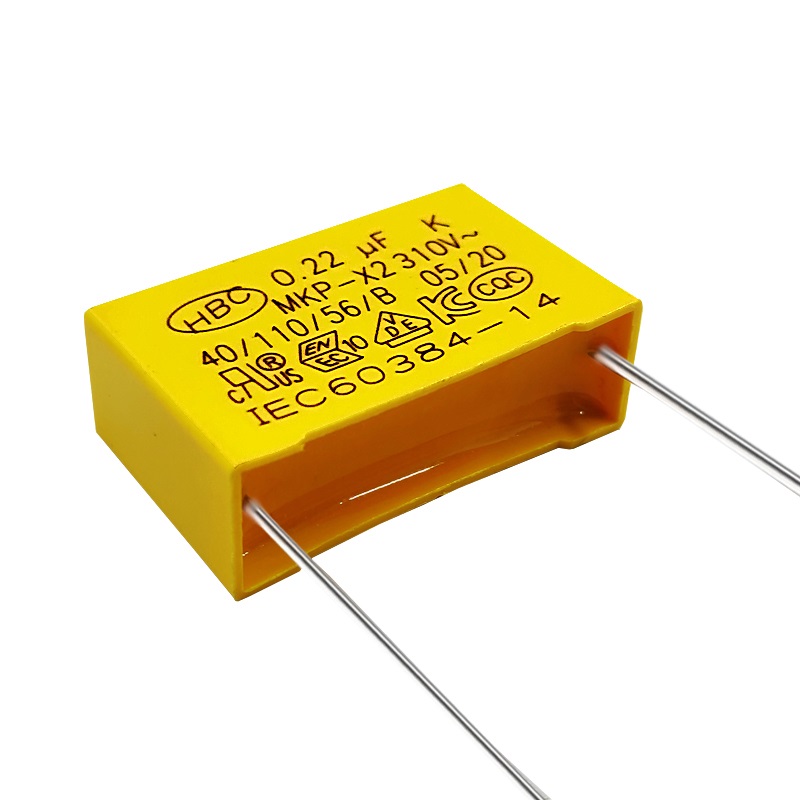 FEATURES►Non-inductive,(UL940V-0)plastic case sealed with epoxy resin.►Provides interference suppression with VDE,  ENEC and UL approvals.►Used in across-the-line, interference suppression circuit.SPECIFICATIONSOperating  Temperature 		Voltage  Rating 	Capacitance  Range Capacitance  TolerancePackageInsulation ResistanceDissipation Factor Voltage ProofSAFETY  APPROVALS:-40℃~+110℃275VAC 305VAC 310VAC0.0047  ～ 10.0μF±10%(K)standard,Bulk, Ammo Tape PackageCR≤0.33  μF, I.R≥15,000MΩCR>0.33  μF,I.R≥5,000S  (20 ℃,100V,1min)0.0010μF≤CR≤0.47μF≤0.1%(1KHz,20 ℃)0.47μF≤CR≤1.0μF≤0.2%(1KHz,20 ℃)1.0μF≤CR≤10μF≤0.3%(1KHz,20 ℃)4.3UR DC /5sENEC    mark    has    replaced    all    the   following    European    National    marks: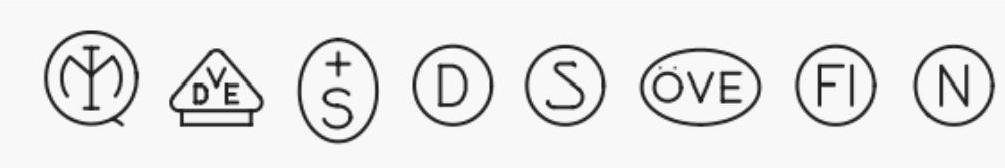 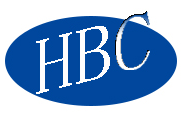 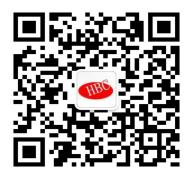 Interference Suppression Capacitors(Class X2,310VAC)DRAWING: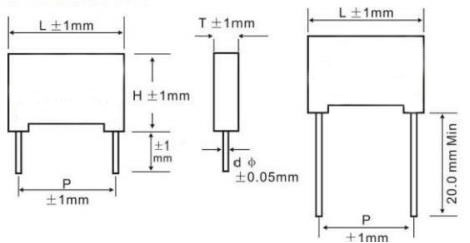 Dimensions Table for 310V AC:(Unit:mm)Remark:“*”     stands for common size.Please visit our website to get more update data, those data & specification are subject to change without notice.Interference Suppression Capacitors(Class X2,310VAC)Dimensions Table for 310V AC:(Unit:mm)Remark:“*”    stands for common size.Please visit our website to get more update data, those data & specification are subject to change without notice.Interference Suppression Capacitors(Class X2,310VAC)Dimensions Table for 310V AC:(Unit:mm)Remark:“*”      stands for common size.Please visit  our website to  get  more  update  data, those  data  &  specification  are  subject to  change without  notice.Interference Suppression Capacitors(Class X2,310VAC)Dimensions Table for 310V AC:(Unit:mm)Remark;“*”   stands for common size.
Please visit our website to get more update data, those data & specification are subject to change without notice.MKP X2 金属化聚丙烯薄膜抑制电源电磁干扰电容器X2   Metallized  Polypropylene  Film Capacitor-MKP X2LOGOMARKCOUNTRYAPPROVALSTANDARDAPPROVALNO.CLASSCAP.RANGERATED VOLTAGEVDE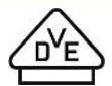 GERMANYDIN EN 60384-14(VDE 0565 Teil 1-1)40044146X20.0047 to10.0pF310/305/275VACENEC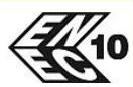 EUROPEEN 60384-14;IEC 60384-1440044146X20.0047 to10.0μF310/305/275VACcUL,UL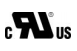 CANADA/U.S.AUL/IEC 60384-14E484909X20.0047 to10.0μF310/305/275VACCQC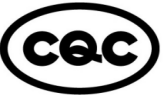 CHINAIEC 60384-14:2013+AMDI2016CQC16001150050X20.0047 to10.0μF310/305/275VACKC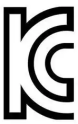 South KoreaKC60384-14SU03111X20.0047 to1.0μF310/305/275VACShantou Xin Hua Xiong Electronios Industry Co.,Ltd.Shantou Xin Hua Xiong Electronios Industry Co.,Ltd.Shantou Xin Hua Xiong Electronios Industry Co.,Ltd.www.cn-huaxiong.comTel:【+86】0754-87727171QQ:2851010898E-mail:133269599@qq.comFax:【+86】 0754-87728582whatsapp:86+15502000092MKP X2 金属化聚丙烯薄膜抑制电源电磁干扰电容器X2   Metallized  Polypropylene  Film Capacitor-MKP X2Part# Bulk Package(Loose in Box)Part# Bulk Package(Loose in Box)Part# Bulk Package(Loose in Box)Part# Bulk Package(Loose in Box)Part# Bulk Package(Loose in Box)Part# Bulk Package(Loose in Box)Part# Bulk Package(Loose in Box)CAPL±1.0H±1.0T±1.0P±1.0d Ø±0.05Standard leads 20mm Min0.00471394100.6MKPOA9472K100000B0.004713115100.6MKPOA9472K100000B01                *0.00561394100.6MKPOA9562K100000B0.005613115100.6MKPOA9562K100000B01                *           *0.00681394100.6MKPOA9682K100000B0.006813115100.6MKPOA9682K100000B01                *0.00821394100.6MKPOA9822K100000B0.008213115100.6MKPOA9822K100000B01                *0.011394100.6KPOA9103K100000B01                   *0.0113115100.6MKPOA9103K100000B                  *0.0118115150.8MKPOA9103K150000B                   *0.0121394100.6MKP0A9123K100000B010.01213115100.6MKPOA9123K100000B                    *0.01218115150.8MKPOA9123K150000B                  *0.0151394100.6MKPOA9153K100000B010.01513115100.6MKPOA9153K100000B                  *0.01518115150.8MKP0A9153K150000B                  *0.0181394100.6MKPOA9183K100000B010.01813115100.6MKPOA9183K100000B                  *0.01818115150.8MKPOA9183K150000B                  *0.021394100.6MKPOA9203K100000B010.0213115100.6MKPOA9203K100000B                  *0.0218115150.8MKPOA9203K150000B                  *0.0221394100.6MKPOA9223K100000B010.02213115100.6MKPOA9223K100000B0.02218115150.8MKPOA9223K150000B   0.0271394100.6MKPOA9273K100000B01                 *      0.02713115100.6MKPOA9273K100000B                   *0.02718115150.8MKPOA9273K150000B0.0331394100.6MKPOA9333K100000B010.03313115100.6MKPOA9333K100000B                  *0.03318115150.8MKPOA9333K150000B                  *0.03318126150.8MKPOA9333K150000B010.03913115100.6MKPOA9393K100000B0.03913126100.6MKPOA9393K100000B01                *0.03918115150.8MKPOA9393K150000B                  *0.04713115100.6MKPOA9473K100000B0.04713126100.6MKPOA9473K100000B01              *0.04718115150.8MKPOA9473K150000B                *0.05613115100.6MKPOA9563K100000B01              *0.05613126100.6MKPOA9563K100000B0.05613137100.6MKP0A9563K100000B020.05613158100.6MKP0A9563K100000B030.05618115150.8MKPOA9563K150000B                *0.06812115100.6MKPOA9683K100000B01Shantou Xin Hua Xiong Electronios Industry Co.,Ltd.Shantou Xin Hua Xiong Electronios Industry Co.,Ltd.Shantou Xin Hua Xiong Electronios Industry Co.,Ltd.www.cn-huaxiong.comTel:【+86】0754-87727171QQ:2851010898E-mail:133269599@qq.comFax:【+86】 0754-87728582whatsapp:86+15502000092MKPX2 金属化聚丙烯薄膜抑制电源电磁干扰电容器X2   Metallized  Polypropylene  Film Capacitor-MKP X2Part# Bulk Package(Loose in Box)Part# Bulk Package(Loose in Box)Part# Bulk Package(Loose in Box)Part# Bulk Package(Loose in Box)Part# Bulk Package(Loose in Box)Part# Bulk Package(Loose in Box)Part# Bulk Package(Loose in Box)CAPL±1.0H±1.0T±1.0P±1.0d Ø±0.05Standard leads 20mm Min0.06813126100.6MKPOA9683K100000B                *0.06813158100.6MKPOA9683K100000B020.06818115150.8MKPOA9683K150000B                 *0.08212115100.6MKPOA9823K100000B010.08213126100.6MKPOA9823K100000B	                 *0.08213137100.6MKPOA9823K100000B020.08213158100.6MKPOA9823K100000B030.08218115150.8MKP0A9823K150000B                 *0.113115100.6MKPOA9104K100000B01               *0.113126100.6MKPOA9104K100000B0.113137100.6MKPOA9104K100000B020.113158100.6MKPOA9104K100000B030.118115150.8MKPOA9104K150000B01               *0.118126150.8MKP0A9104K150000B0.11813.57.5150.8MKPOA9104K150000B020.11814.58.5150.8MKPOA9104K150000B030.126.515622.50.8MKP0A9104K225000B                 *0.1213126100.6MKPOA9124K100000B01	               *0.1213137100.6MKPOA9124K100000B0.1218126150.8MKPOA9124K150000B                 *0.1318126150.8MKPOA9134K150000B                 *0.1418126150.8MKPOA9144K150000B                 *0.1513126100.6MKPOA9154K100000B                 *0.1513137100.6MKPOA9154K100000B010.1513148100.6MKPOA9154K100000B020.1518126150.8MKPOA9154K150000B                *0.151813.57.5150.8MKPOA9154K150000B020.151814.58.5150.8MKPOA9154K150000B010.1526.515622.50.8MKPOA9154K225000B                 *0.1526.516.5722.50.8MKPOA9154K225000B010.1813137100.6MKPOA9184K100000B                *0.1813148100.6MKPOA9184K100000B010.181316.59100.6MKPOA9184K100000B020.1818126150.8MKPOA9184K150000B01               *0.181813.57.5150.8MKPOA9184K150000B0.181814.58.5150.8MKPOA9184K150000B020.181815.59.5150.8MKPOA9184K150000B030.1826.515622.50.8MKPOA9184K225000B                *0.21814.58.5150.8MKPOA9204K150000B	                 *0.21815.59.5150.8MKPOA9204K150000B010.226.515622.50.8MKPOA9204K225000B                *0.226.516.5722.50.8MKPOA9204K225000B010.2213126100.6MKPOA9224K100000B                 *0.2213148100.6MKPOA9224K100000B01Shantou Xin Hua Xiong Electronios Industry Co.,Ltd.Shantou Xin Hua Xiong Electronios Industry Co.,Ltd.Shantou Xin Hua Xiong Electronios Industry Co.,Ltd.www.cn-huaxiong.comTel:【+86】0754-87727171QQ:2851010898E-mail:133269599@qq.comFax:【+86】 0754-87728582whatsapp:86+15502000092MKP X2 金属化聚丙烯薄膜抑制电源电磁干扰电容器X2   Metallized  Polypropylene  Film Capacitor-MKP X2Part# Bulk Package(Loose in Box)Part# Bulk Package(Loose in Box)Part# Bulk Package(Loose in Box)Part# Bulk Package(Loose in Box)Part# Bulk Package(Loose in Box)Part# Bulk Package(Loose in Box)Part# Bulk Package(Loose in Box)CAPL±1.0H±1.0T±1.0P±1.0d Ø±0.05Standard leads 20mm Min0.2213158100.6MKPOA9224K100000B02                 0.221316.59100.6MKPOA9224K100000B030.2218126150.8MKPOA9224K150000B                *0.2218137150.8MKPOA9224K150000B010.221813.57.5150.8MKPOA9224K150000B020.221814.58.5150.8MKPOA9224K150000B030.221815.59.5150.8MKPOA9224K150000B040.2226.515622.50.8MKPOA9224K225000B0.2226.516.5722.50.8MKPOA9224K225000B010.271813.57.5150.8MKPOA9274K150000B01              *0.271814.58.5150.8MKPOA9274K150000B0.27181610150.8MKP0A9274K150000B020.2726.515622.50.8MKPOA9274K225000B01              *0.2726.516.5722.50.8MKPOA9274K225000B0.3318126150.8MKPOA9334K150000B01              *0.331813.57.5150.8MKPOA9334K150000B020.331814.58.5150.8MKPOA9334K150000B0.331815.59.5150.8MKPOA9334K150000B030.33181610150.8MKPOA9334K150000B040.3326.515622.50.8MKPOA9334K225000B01              *0.3326.516.5722.50.8MKPOA9334K225000B0.3326.5178.522.50.8MKPOA9334K225000B020.391814.58.5150.8MKPOA9394K150000B01              *0.391815.59.5150.8MKPOA9394K150000B030.39181610150.8MKPOA9394K150000B040.391816.58.4150.8MKPOA9394K150000B020.39181911150.8MKPOA9394K150000B0.3926.515622.50.8MKPOA9394K225000B01              *0.3926.516.5722.50.8MKPOA9394K225000B020.3926.5178.522.50.8MKPOA9394K225000B0.4126.5178.522.50.8MKPOA9414K225000B                *0.471813.57.5150.8MKPOA9474K150000B020.471814.58.5150.8MKPOA9474K150000B03              *0.471815.59.5150.8MKPOA9474K150000B0.47181610150.8MKPOA9474K150000B010.47181911150.8MKPOA9474K150000B040.472621.51222.50.8MKPOA9474K225000B040.4726.515622.50.8MKPOA9474K225000B02              *0.4726.516.5722.50.8MKPOA9474K225000B010.4726.5178.522.50.8MKPOA9474K225000B0.4726.5191022.50.8MKP0A9474K225000B030.4731.519.510.827.50.8MKPOA9474K275000B                *0.56181610150.8MKPOA9564K150000B                *0.56181911150.8MKP0A9564K150000B010.5626.516.5722.50.8MKPOA9564K225000B01              *0.5626.5178.522.50.8MKP0A9564K225000B02Shantou Xin Hua Xiong Electronios Industry Co.,Ltd.Shantou Xin Hua Xiong Electronios Industry Co.,Ltd.Shantou Xin Hua Xiong Electronios Industry Co.,Ltd.www.cn-huaxiong.comTel:【+86】0754-87727171QQ:2851010898E-mail:133269599@qq.comFax:【+86】 0754-87728582whatsapp:86+15502000092MKP X2 金属化聚丙烯薄膜抑制电源电磁干扰电容器X2   Metallized  Polypropylene  Film Capacitor-MKP X2Part# Bulk Package(Loose in Box)Part# Bulk Package(Loose in Box)Part# Bulk Package(Loose in Box)Part# Bulk Package(Loose in Box)Part# Bulk Package(Loose in Box)Part# Bulk Package(Loose in Box)Part# Bulk Package(Loose in Box)CAPL±1.0H±1.0T±1.0P±1.0d Ø±0.05Standard leads 20mm Min0.5626.5191022.50.8MKPOA9564K225000B0.5631.519.510.827.50.8MKPOA9564K275000B                *0.68181911150.8MKP0A9684K150000B                *0.6826.5178.522.50.8MKPOA9684K225000B01              *0.6826.5191022.50.8MKP0A9684K225000B0.6831251427.50.8MKPOA9684K275000B010.6831.519.510.827.50.8MKPOA9684K275000B                *0.822621.51222.50.8MKP0A9824K225000B0.8226.5191022.50.8MKPOA9824K225000B01              *0.8231.519.510.827.50.8MKPOA9824K275000B                *1.026201122.50.8MKPOA9105K225000B021.02621.51222.50.8MKPOA9105K225000B1.026.5191022.50.8MKP0A9105K225000B01              *1.031.519.510.827.50.8MKP0A9105K275000B                *1.031.521.61327.50.8MKPOA9105K275000B011.226201122.50.8MKPOA9125K225000B011.22621.51222.50.8MKPOA9125K225000B021.226.5191022.50.8MKP0A9125K225000B                *1.231.519.510.827.50.8MKPOA9125K275000B01              *1.231.521.61327.50.8MKP0A9125K275000B1.52621.51222.50.8MKPOA9155K225000B                *1.531251427.50.8MKPOA9155K275000B021.531.519.510.827.50.8MKP0A9155K275000B01              *1.531.521.61327.50.8MKPOA9155K275000B1.831251427.50.8MKP0A9185K275000B1.831.521.61327.50.8MKPOA9185K275000B01              *2.231251427.50.8MKPOA9225K275000B                *2.23225.51627.50.8MKPOA9225K275000B01*2.232281827.50.8MKPOA9225K275000B02*2.242281437.50.8MKP0A9225K375000B                *2.731251427.50.8MKP0A9275K275000B012.73225.51627.50.8MKP0A9275K275000B02              *2.732281827.50.8MKP0A9275K275000B2.742281437.50.8MKP0A9275K375000B                *2.83225.51627.50.8MKP0A9285K275000B                *3.332281827.50.8MKP0A9335K275000B                *3.341321737.50.8MKP0A9335K375000B                *3.941321737.50.8MKP0A9395K375000B                *4.732372227.50.8MKP0A9475K275000B                *4.74133.518.537.50.8MKP0A9475K375000B                *5.641372237.50.8MKP0A9565K375000B                *6.841372237.50.8MKP0A9685K375000B                *8.241412637.50.8MKP0A9825K375000B                *10.041432837.50.8MKP0A9106K375000B                *Shantou Xin Hua Xiong Electronios Industry Co.,Ltd.Shantou Xin Hua Xiong Electronios Industry Co.,Ltd.Shantou Xin Hua Xiong Electronios Industry Co.,Ltd.www.cn-huaxiong.comTel:【+86】0754-87727171QQ:2851010898E-mail:133269599@qq.comFax:【+86】 0754-87728582whatsapp:86+15502000092